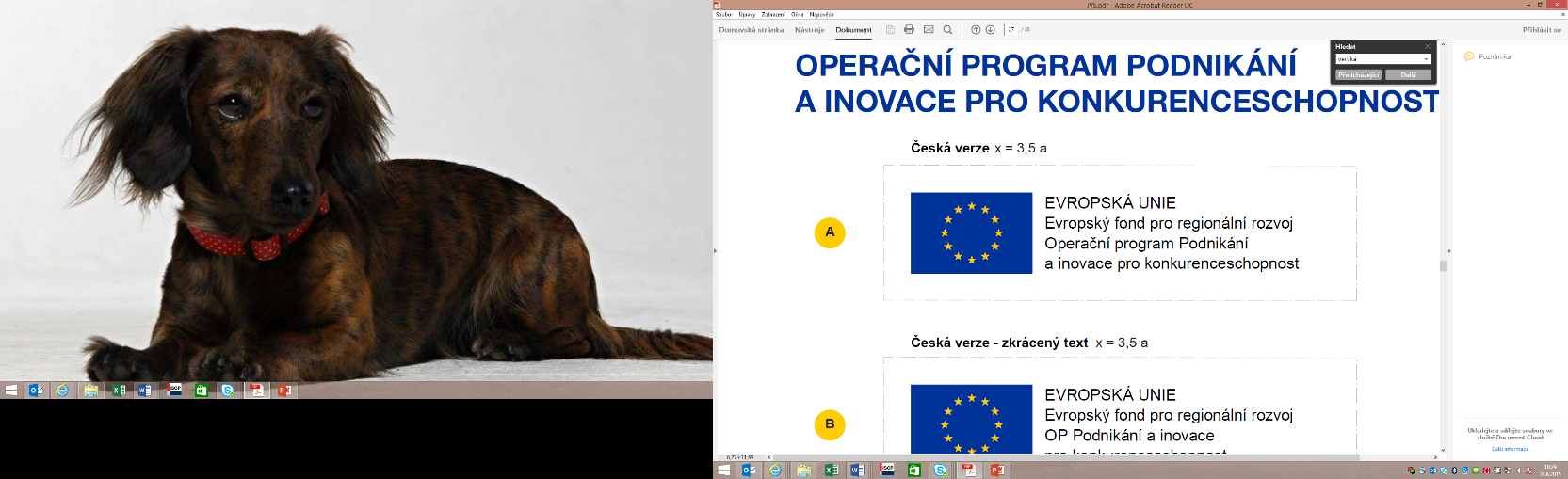 OBCHODNÍ PODMÍNKYNÁVRH SMLOUVY O DÍLO č…..      uzavřen podle §  násl. občanského zákoníku mezi Objednatelem:               	 OPATHERM a.s.			    	 veden u Krajského soudu v Ostravě, oddíl B, vložka 1776   		     	 Horní náměstí 283/58, 746 01 OpavaZastoupený ve věcech smluvních: Ing Liborem Stuchlíkem, předsedou představenstva				  libor.stuchlik@mvv.cz, +420 602 719 659  Ing. Michalem Chmelou, místopředsedou představenstvaZastoupený ve věcech technických: Davidem Vichánkem, vedoucím technického úseku				     david.vichanek@mvv.cz, 				Bankovní spojení:		UniCredit Bank a.s.Číslo účtu:			804390008/2700IČ:			        	25385771DIČ: 				CZ25385771(dále jen objednatel)2. Zhotovitelem:			Zastoupený ve věcech smluvních:	 Zastoupený ve věcech technických:	 Bankovní spojení:			 Číslo účtu				 IČ:					 DIČ:			          		 Zapsán v obchodním rejstříku vedeném u krajského soudu v … , oddíl … , vložka …***(dále jen zhotovitel)- společně označováni jako „smluvní strany“I. Předmět smlouvySmlouvou o dílo se zhotovitel zavazuje provést na svůj náklad a nebezpečí pro objednatele dílo specifikované v této smlouvě a objednatel se zavazuje dílo převzít a zaplatit cenu.Předmětem této smlouvy je provedení akce s názvem „Modernizace centrálních výměníkových stanic a řídícího systému, Opava-Kateřinky“.Dílo bude provedeno v rozsahu vymezeném cenovou nabídkou zhotovitele ze dne ………., jenž je nedílnou součástí této smlouvy. Předmět plnění veřejné zakázky bude proveden v rozsahu podle zadávací projektové dokumentace s názvem „Modernizace centrálních výměníkových stanic a řídícího systému, Opava-Kateřinky“, vypracované Unicont inženýring s.r.o., Hradecká 4, 746 01 Opava, IČ 65142748, hlavní projektant Ing. Ivo Čech, č. autorizace 2796, kterou předá objednatel zhotoviteli v plném rozsahu nejpozději k datu předání a převzetí staveniště.Zhotovitel prohlašuje, že se s výše uvedenými dokumenty vymezujícími dílo v plném rozsahu seznámil, a že jsou mu známy technické, kvantitativní, kvalitativní i jiné podmínky nezbytné k realizaci díla. Zhotovitel je povinen před zahájením prací objednatele písemně upozornit bez zbytečného odkladu na případně zjištěné chyby, vady a nedostatky v technické části předané dokumentace a na zjištěné chyby a nedostatky, které nejsou v rozpočtu zahrnuty. Zhotovitel je povinen předat objednateli soupis zjištěných vad a nedostatků předané dokumentace včetně návrhů na jejich odstranění a vymezení dopadu na předmět a cenu díla. V případě legislativních změn, které by se týkaly předmětu díla, je zhotovitel povinen objednatele na tuto skutečnost upozornit a navrhnout jiné technické provedení díla. Objednatel má právo po uzavření smlouvy změnit rozsah, provedení a technické parametry díla.Místem plnění veřejné zakázky je k.ú. Kateřinky u Opava 711756:Součástí plnění předmětu díla jsou také následující práce a činnosti:- vypracování dokumentace pro realizaci stavby,- zhotovení 2 paré projektové dokumentace skutečného provedení díla i v digitální podobě na CD v počtu 1 ks (.pdf, .xls, .doc),- zřízení, odstranění a zajištění zařízení staveniště včetně napojení na inženýrské sítě v souladu s potřebami objednatele, zhotovitele a v souladu s dokumentací předanou objednatelem,- zajištění a provedení všech opatření organizačního a stavebně technologického charakteru k řádnému provedení díla, - účast na pravidelných kontrolních dnech stavby, - ostraha stavby a staveniště, zajištění bezpečnosti práce a ochrany životního prostředí,- veškeré práce a dodávky související s bezpečnostními opatřeními na ochranu osob a majetku,- likvidace, odvoz a uložení vybouraných hmot a stavební suti na skládku včetně poplatku za uskladnění v souladu s ustanoveními zákona č. 185/2001 Sb., o odpadech, včetně archivace potvrzení o ekologickém způsobu likvidace odpadů,- provádění denního úklidu staveniště,- odstranění všech obalů nebo materiálů po ukončení prací,- provedení přejímky stavby,- zajištění veškerých nezbytných dokumentů, revizí, apod.,- veškerá opatření k zajištění bezpečnosti lidí a majetku, požární ochrany a ochrany životního prostředí, - projednání a zajištění případného zvláštního užívání komunikací a veřejných ploch včetně úhrady vyměřených poplatků a nájemného,- detaily týkající se atypických výrobků a prací budou při výrobě konzultovány s autory projektových dokumentací,- zajištění všech nezbytných atestů a revizí podle ČSN a případných jiných právních nebo technických předpisů platných v době provádění a předání díla, kterými bude prokázáno dosažení předepsané kvality a předepsaných technických parametrů díla, péče o nepředané objekty a konstrukce stavby, jejich ošetřování, pojištění atd.,- předání technické dokumentace, zkušebních protokolů, revizních zpráv, atestů, předepsaných ochranných a bezpečnostních pomůcek a záručních listů v českém jazyce- průvodní technická dokumentace, zkušební protokoly, revizní zprávy, atesty a doklady dle zákona č. 22/1997 Sb., o technických požadavcích na výrobky a o změně a doplnění některých zákonů, prohlášení o shodě, předepsané ochranné a bezpečnostní pomůcky ve dvou vyhotoveních,- uvedení všech povrchů dotčených stavbou do původního stavu.Součástí díla jsou všechny dodávky specifikované v projektové dokumentaci, které jsou nezbytné pro realizaci a dokončení stavebních prací.Zhotovitel je povinen provést předmět díla v souladu s právními předpisy, s rozhodnutími a vyjádřeními státní správy a samosprávy, předpisy upravujícími provádění stavebních děl, ustanoveními této smlouvy o dílo a s podmínkami vyplývajícími ze zadávací dokumentace.Provedením díla se rozumí úplné a bezvadné provedení všech stavebních a montážních prací a konstrukcí včetně dodávek potřebných materiálů, strojů a zařízení nezbytných pro řádné dokončení díla, dále provedení všech činností souvisejících s dodávkou stavebních a montážních prací a konstrukcí, jejichž provedení je pro řádné dokončení díla nezbytné (např. zařízení staveniště, bezpečnostní opatření apod.). Použité materiály musí být v souladu s právními předpisy a musí vyhovovat požadavkům kladeným na jejich jakost a musí mít prohlášení o shodě dle zákona č. 22/1997 Sb. Jakost dodávaných materiálů a konstrukcí bude dokládána předepsaným způsobem při kontrolních prohlídkách a při předání a převzetí díla. Veškeré vícepráce, méněpráce a změny díla vyjma případných změn díla oproti projektové dokumentaci, musí být předem písemně odsouhlaseny objednatelem. V případě, že z těchto změn bude vyplývat zvýšení ceny díla, bude toto navýšení řešeno uzavřením dodatku k této smlouvě. Předmětem díla jsou zároveň práce a dodávky, které objednatel podrobně nespecifikoval v zadávací dokumentaci, ale které patří k řádnému zhotovení díla, a o kterých zhotovitel věděl, anebo dle svých odborných znalostí vědět měl, že jsou k řádnému a kvalitnímu provedení díla nezbytné. Zhotovitel prohlašuje, že má všechna potřebná oprávnění nezbytná k provedení a dodání díla.II. CenaCelková cena za provedení díla dle čl. I. této smlouvy je stanovena jako nejvýše přípustná, a to ve výši: Cena bez DPH:			***,00 Kč (slovy :……………***……………………………………………. korun českých)DPH ve výši…..%			***,** Kč(slovy :……………***……………………………………………. korun českých)Cena včetně DPH:		***,00 Kč (slovy :……………***……………………………………………. korun českých)K ceně za dílo bude účtována sazba DPH stanovená v souladu s účinným zněním zákona o DPH v době uskutečnění zdanitelného plnění.Zhotovitel tímto zaručuje objednateli, že před stanovením ceny za dílo tak, jak je tato cena stanovena v této smlouvě, provedl ocenění, kalkulace množství, jednotek anebo prvků dle výkazu výměr, zahrnutých do dodávky díla. V cenách výkonů jsou zahrnuty veškeré hlavní, vedlejší a jiné náklady, které jsou nutné k jejich odborně technickému provedení.Cena zahrnuje veškeré náklady zhotovitele spojené s úplným a bezvadným dokončením díla, jako např. zařízení staveniště, telefonů, výpomocí, pravidelné denní odklízení odpadu, dočasné dopravní značení, uvedení do původního stavu, nátěrů, dopravy na staveniště, svislé dopravy, skladování, vytvoření prostupů, náklady na předkládání vzorků, zkoušky a měření, ekologická likvidace odpadů a jiné práce a dodávky nutné k řádnému provedení díla.Zhotovitel nemá právo domáhat se zvýšení sjednané ceny z důvodů chyb nebo nedostatků v položkovém rozpočtu, pokud jsou tyto chyby důsledkem nepřesného nebo neúplného ocenění výkazu výměr. Vyskytne-li se při provádění díla nutnost jakékoli změny, doplnění či rozšíření předmětu díla na základě dodatečného požadavku objednatele nebo vyplývající z podmínek při provádění díla, které zhotovitel nemohl ani na základě svých odborných znalostí předvídat nebo z vad projektové dokumentace, je zhotovitel povinen provést soupis těchto změn, doplňků nebo rozšíření a ocenit je podle jednotkových cen položkového rozpočtu jako součást cenového návrhu zhotovitele. Pokud tato položka není v položkovém rozpočtu obsažena, pak zhotovitel použije jednotkové ceny dle ceníku použitého v nabídce a v cenové úrovni platné v době provádění díla. Soupis předloží zhotovitel formou cenového návrhu předem k odsouhlasení objednateli. Pokud objednatel cenový návrh na zvýšení písemně neodsouhlasí, nemá zhotovitel na zvýšení ceny nárok. Zhotovitel není oprávněn provádět jakékoliv vícepráce a poté požadovat navýšení ceny bez předchozího písemného odsouhlasení objednatele. Každá změna smlouvy mající vliv na cenu musí být podložena odsouhlaseným cenovým návrhem zhotovitele a změnou stanovení výdajů na financování akce. Zhotovitel nemá právo domáhat se navýšení ceny díla z důvodů chyb nebo nedostatků v položkovém rozpočtu vzniklých důsledkem nepřesného nebo neúplného ocenění soupisu prací, dodávek a služeb. Objednatel uhradí jen ty vícepráce, které odsouhlasí a které jsou objektivní a nutné pro realizaci díla a tedy slouží k naplnění cílů a parametrů projektu. Objednatel připouští možnost zápočtu případných víceprací s méněpracemi. III. Doba plněníZhotovitel se zavazuje provést předmět smlouvy (dílo) v těchto termínech:a) Zahájení prací zhotovitelem: 	předpoklad 05/2019, na základě výzvy objednatele, do 3 pracovních dnů po protokolárním předání staveništěb) Ukončení, předání a převzetí díla: 	do 100 dnů od data zahájení prací.Pokud objednatel písemně nevyzve zhotovitele k zahájení prací na předmětu díla specifikovaném v čl. I této smlouvy do 31.12.2019, celá tato smlouva se od počátku ruší, předmět díla nebude realizován a žádná ze smluvních stran nebude mít nárok na jakékoli plnění či náhradu škody vzniklé z důvodu nerealizace díla.Provedením předmětu díla se rozumí úplné dokončení stavby, její vyklizení, vyklizení staveniště, uvedení dotčených ploch a pozemků do původního stavu, předání požadovaných dokladů dle této smlouvy a podepsání zápisu o předání a převzetí díla.Lhůta k provedení díla může být prodloužena jen v případě, že by objednatel způsobil překážky v práci zhotovitele, nebo že by zdržení bylo způsobeno vyšší mocí. V případě vzniku těchto překážek je zhotovitel povinen písmeně oznámit a specifikovat je objednateli do 2 dnů od jejich vzniku. Termín prodloužení lhůty pro řádné ukončení díla musí být přiměřený výše zmiňovaným vzniklým překážkám.Harmonogram prováděných pracíZhotovitel se zavazuje do 10 dnů od doručení výzvy objednatele k zahájení plnění předat objednateli k odsouhlasení aktualizovaný časový harmonogram provádění prací v podrobnostech na týdny, který byl jako závazný doklad součástí nabídky. Harmonogram začíná předáním Staveniště a končí Termínem protokolárního předání a převzetí díla včetně lhůty pro vyklizení Staveniště.Práce a jejich jednotlivé části budou prováděny v souladu s časovým harmonogramem provádění prací.Zhotovitel je povinen průběžně časový harmonogram provádění prací aktualizovat, a to nejméně 1x za měsíc, a to podle skutečně provedených prací. Aktualizovaný harmonogram předloží Zhotovitel na požádání Objednateli na kontrolních dnech.IV.  Platební a fakturační podmínkyObjednatel neposkytuje zálohy.Smluvní strany sjednávají dílčí plnění. Faktury, budou vystavovány měsíčně na základě vzájemně odsouhlaseného zjišťovacího protokolu o provedení prací. Cena za dílo bude fakturována zhotovitelem průběžně, do celkové maximální výše 95 % z ceny za dílo. Zbývajících 5 % z ceny za dílo bude vyúčtováno konečnou fakturou. Konečná faktura bude vystavena po protokolárním předání a převzetí díla s tím, že 5 % bude pozastaveno do doby odstranění případných vad a nedodělků zhotovitelem. Odstranění vad a nedodělků bude potvrzeno písemně oprávněným zástupcem objednatele.Podkladem pro úhradu ceny za dílo bude faktura, která bude mít náležitosti daňového dokladu dle § 28 odst. 2 písm. a) až k) zákona č. 235/2004 Sb., o dani z přidané hodnoty, ve znění pozdějších předpisů a náležitosti stanovené § 13 a) občanského zákoníku (dále jen „faktura“). Kromě náležitostí stanovených platnými právními předpisy pro daňový doklad bude zhotovitel povinen ve faktuře uvést i tyto údaje:číslo a datum vystavení faktury,předmět smlouvy, jeho přesnou specifikaci,označení banky a číslo účtu, na který musí být zaplaceno,lhůta splatnosti faktury,soupis provedených prací včetně zjišťovacího protokolu - obojí podepsané zhotovitelem a odsouhlasené osobou vykonávající technický dozor stavebníka v originále,v případě, že v soupisu provedených prací budou fakturovány položky i souborem (položky kpl., soubor, sada), bude další přílohou podrobný rozpis prací, obsažených v souboru dle skutečného plnění. značení osoby, která fakturu vyhotovila, včetně jejího podpisu a kontaktního telefonu,IČ a DIČ objednatele a zhotovitele, jejich přesné názvy a sídlo,název projektu „Modernizace centrálních výměníkových stanic a řídícího systému, Opava-Kateřinky“, číslo projektu CZ.01.3.15/0.0/0.0/16_064/0011939.přílohou faktury bude protokol o předání a převzetí díla dle této smlouvy, obsahující prohlášení objednatele, že dílo přejímá. V případě, že dílo bylo převzato s vadami a nedodělky nebránícími řádnému užívání díla, bude přílohou faktury také zápis o odstranění těchto vad a nedodělků podle této smlouvy, podepsaný osobou vykonávající technický dozor stavebníka.Splatnost faktury je stanovena na 30 dnů od jejich průkazného doručení objednateli. Zhotovitel je povinen k fakturám přikládat oboustranně odsouhlasený písemný protokol o předání a převzetí díla a písemný soupis provedených prací a dodávek.Objednatel je oprávněn vadnou fakturu před uplynutím lhůty splatnosti vrátit druhé smluvní straně bez zaplacení k provedení opravy v těchto případech:nebude-li faktura obsahovat některou povinnou nebo dohodnutou náležitost nebo bude-li chybně vyúčtována cena za dílo,budou-li vyúčtovány práce, které nebyly provedeny či nebyly potvrzeny oprávněným zástupcem objednatele,bude-li DPH vyúčtováno v nesprávné výši.Ve vrácené faktuře objednatel vyznačí důvod vrácení. Zhotovitel provede opravu vystavením nové faktury. Vrátí-li objednatel vadnou fakturu zhotoviteli, přestává běžet původní lhůta splatnosti. Celá lhůta splatnosti běží opět ode dne doručení nově vyhotovené faktury objednateli.Povinnost zaplatit cenu za dílo je splněna dnem odepsání příslušné částky z účtu objednatele.Objednatel je oprávněn pozastavit financování v případě, že zhotovitel bezdůvodně přeruší práce nebo práce bude provádět v rozporu s projektovou dokumentací, smlouvou nebo pokyny objednatele.Pokud se strany ve lhůtě 15 pracovních dnů po předložení soupisu objednateli nedohodnou v celém rozsahu na fakturované ceně zhotovitele, spornou záležitost předloží k rozhodnutí příslušnému soudu. Do vydání pravomocného rozhodnutí soudu, nemůže zhotovitel uplatňovat nárok na úhradu části díla a žádné majetkové sankce vyplývající z peněžitého dluhu objednatele. Právoplatné rozhodnutí soudu je pro obě smluvní strany závazné.V. Dodací a kvalitativní podmínkyZhotovitel je povinen provádět dílo na základě podmínek této smlouvy.Zhotovitel se zavazuje svou činnost při zhotovování předmětu díla provádět podle schválené a vzájemně odsouhlasené cenové nabídky, v souladu se zákonem čís. 183/2006 Sb., o územním plánování a stavebním řádu (dále jen „stavební zákon“) ve znění pozdějších předpisů, s vyhláškou č. 268/2009 Sb. o obecných technických požadavcích na výstavbu a dalšími platnými předpisy. Případné následky plynoucí z jejich nedodržení je zhotovitel povinen odstranit na své náklady. Dodržení kvality všech dodávek a prací sjednaných touto smlouvou je obligatorní povinností zhotovitele.Při realizaci díla budou použity běžné materiály, standardní výrobky a konstrukce zaručující vlastnosti podle zákona č. 22/1997 Sb., o technických požadavcích na výrobky a dalších ustanovení stavebního zákona. Zhotovitel se zavazuje nepoužít k provedení díla materiálů a výrobků s karcinogenními účinky, které podle současné úrovně znalostí negativně působí na lidské zdraví. Nesplní-li zhotovitel svůj závazek, musí neprodleně provést náhradu a výměnu nevyhovujících výrobků a materiálů, i zabudovaných, na vlastní náklady.Zhotovitel je povinen provést předmět díla v souladu s projektovou dokumentací, právními předpisy, s rozhodnutími a vyjádřeními státní správy a samosprávy, předpisy upravujícími provádění stavebních děl, ustanoveními této smlouvy o dílo, položkovými rozpočty, které jsou nedílnou součástí této smlouvy a s podmínkami vyplývajícími ze zadávací dokumentace. Zhotovitel se zavazuje provádět kontrolní dny minimálně 2x za měsíc.Stavební dozor investora, autorský dozor a případný koordinátor BOZP bude mít neomezený přístup na staveniště. Veškeré práce, které nebudou přístupné v čase předání hotového díla (budou zabudované) musí být před zakrytím jejich provedení odsouhlasené zástupcem investora.Veškeré změny oproti schválené projektové dokumentaci (materiálové a jiné) musí být odsouhlaseny s objednatelem a potvrzeny zápisem ve stavebním deníku.VI. StaveništěStaveništěm se rozumí prostor pro stavbu a pro zařízení staveniště určený zápisem o předání a převzetí staveniště. Zhotovitel je povinen vybudovat zařízení staveniště tak, aby objednateli nevznikly žádné škody při jeho provozování.Objednatel se zavazuje předat zhotoviteli staveniště pro provedení předmětu díla prosté nároků třetích osob, v souladu s podmínkami této smlouvy. Z přejímky staveniště pořídí smluvní strany zápis, který se po podpisu oprávněnými zástupci stran stane nedílnou součástí této smlouvy.Z obsahu zápisu musí být jednoznačné: předání staveniště zhotovitelem ve stavu umožňujícím zahájení prací na díle, vytýčení hranice staveniště, určení zodpovědného pracovníka objednatele, který bude partnerem stavbyvedoucího zhotovitele pro koordinaci provádění prací na stavbě. Zařízení staveniště si zabezpečuje zhotovitel včetně zajištění a umístění měření odběru vody a elektrické energie a jejich náklady jsou součástí smluvní ceny.Nejpozději při předání staveniště objednatel předá zhotoviteli:-	projektovou dokumentaci stavby,-	příslušná stavební povolení a rozhodnutí, včetně případných povolení vstupů na pozemky,-	vyjádření dotčených orgánů a institucí.Objednatel se zavazuje, že po dobu provádění díla neudělí, z titulu vlastníka, oprávnění vstupu třetí osobě na staveniště bez přítomnosti zástupce zhotovitele nebo objednatele.Zhotovitel zodpovídá za čistotu a pořádek na staveništi. Odpady, které jsou výsledkem jeho činnosti, odstraní na své náklady, a to v souladu se zákonem. Stejná povinnost se vztahuje na veřejná prostranství, která zhotovitel používá pro příjezd na staveniště a ke staveništi přiléhající pozemky.Zhotovitel vyklidí staveniště do 5-ti dnů po dokončení díla a předá je protokolárně objednateli. Po uplynutí této lhůty může zhotovitel ponechat na staveništi jen stroje, zařízení, popřípadě materiály potřebné k odstranění případných vad a nedodělků zjištěných objednatelem při přejímce díla. Po jejich odstranění je zhotovitel povinen staveniště vyklidit do 5 dnů a předat je objednateli ve stavu prostém jakýchkoliv překážek.VII. Stavební deníkZhotovitel je povinen o pracích, které provádí, vést stavební deník v souladu s ustanovením § 157 stavebního zákona, a to ode dne převzetí staveniště. Během pracovní doby musí být deník na stavbě trvale přístupný. Do deníku se zapisují všechny skutečnosti rozhodné pro plnění této smlouvy, zejména údaje o časovém postupu prací a jejich jakosti, zdůvodnění odchylek prováděných prací od rozpočtu a položkového rozpisu stavby, údaje důležité pro posouzení hospodárnosti a údaje nutné pro posouzení prací orgány státní správy. Denní záznamy se do deníku zapisují čitelně a podepisují zodpovědným stavbyvedoucím zhotovitele, a to zásadně ten den, kdy byly práce provedeny nebo kdy nastaly okolnosti, které jsou předmětem zápisu.Mimo stavbyvedoucího zhotovitele může provádět potřebné záznamy v deníku technický dozor objednatele, zodpovědný projektant stavby, dále orgány státního stavebního dohledu, popřípadě jiné příslušné orgány státní správy a k tomu zmocněni zástupci objednatele a subdodavatelů.Jestliže stavbyvedoucí zhotovitele nesouhlasí s provedeným záznamem objednatele nebo jím pověřeného zástupce, popřípadě se záznamem učiněným zodpovědným projektantem stavby, je povinen připojit k záznamu do tří pracovních dnů své stanovisko, jinak se má za to, že s obsahem záznamu objednatele nebo projektanta stavby, souhlasí.Povinnost vést stavební deník končí odevzdáním a převzetím díla - po odstranění všech vad a nedodělků na díle.Stavební deník uschovává zhotovitel do konce záruční doby dohodnuté v této smlouvě.Jakékoliv zápisy ve stavebním deníku nemohou měnit ustanovení této smlouvy.VIII. Předání a převzetí dílaZhotovení díla je ukončeno předáním a převzetím díla ve smyslu příslušných norem na protokolu o předání a převzetí, odstraněním všech vad a nedodělků a uvedením dotčených ploch a pozemků do původního stavu, předáním dokladů o předepsaných zkouškách a revizích. Řádně zhotovený předmět díla zhotovitel předá objednateli v termínu dle článku III. této smlouvy a objednatel předmět díla protokolárně písemným záznamem převezme i s ojedinělými drobnými závadami a nedodělky nebránícími bezpečnému užívání. Smluvní strany mohou dohodnout, že řádně zhotovený předmět díla bude předáván a přejímán po řádně dokončených částech.Zhotovitel je povinen písemně oznámit objednateli, nejméně 5 dnů předem, kdy bude předmět díla nebo jeho část připravena k předání a převzetí. Na základě návrhu zhotovitele jsou pak smluvní strany povinny dohodnout časový pracovní harmonogram tak, aby zajišťoval plynulé, souhrnné a hospodárné předání a převzetí a možnost přizvání příslušných organizací.Splněním díla se rozumí úplné dokončení díla dle této smlouvy, tj. provedení všech stavebních a jiných prací, předpokládaných cenovou nabídkou, uzavřenou smlouvou o dílo ve znění případných změn a doplňků, včetně písemně dohodnutých víceprací, vyklizení staveniště a předání dokladů o předepsaných zkouškách a revizích, odstranění všech případných vad a nedodělků. K přejímce díla je zhotovitel povinen objednateli předložit a předat: dokumentaci skutečného provedení ve třech vyhotoveních v listinné podobě a jednou na elektronickém nosiči ve formátu .doc, .xls, a .pdf, technické listy, atesty, doklady o shodě použitého materiálu a výrobků a dále pak ostatní doklady, osvědčující jakost a spolehlivost provedení stavby, které si objednatel vyžádá.O předání a převzetí díla sepíšou strany zápis, který obsahuje zejména zhodnocení jakosti provedených prací, soupis zjištěných vad a nedodělků, dohodu o opatřeních a lhůtách k odstranění případných vad a nedodělků, popřípadě dohodu o slevě z ceny díla nebo o jiných právech z odpovědnosti za vady. Po podepsání zápisu oprávněnými zástupci obou smluvních stran, považují se veškerá opatření a lhůty v něm uvedené za dohodnuté, pokud některá ze stran neuvede, že s určitými jeho body nesouhlasí. Za vady, které se projevily po odevzdání díla, zodpovídá zhotovitel v rozsahu sjednané záruky za jakost.V případě, že objednatel řádně dokončený předmět smlouvy - dílo nepřevezme, uvede v zápise oprávněný důvod jeho nepřevzetí. Po odstranění nedostatků, pro které objednatel odmítl dílo převzít, opakuje se přejímací řízení v nezbytně nutném rozsahu. Z opakované přejímky sepíšou smluvní strany dodatek k zápisu z předání a převzetí díla, v němž objednatel prohlásí, že stavební dílo nebo jeho dohodnutou část od zhotovitele přejímá. Zápis o předání a převzetí díla je pak sestaven vzájemným podepsáním dodatku zápisu oprávněnými zástupci obou smluvních stran.Pokud se strany nedohodnou ani v opakovaném řízení na oprávněnosti či neoprávněnosti nepřevzetí díla ve lhůtě pěti dnů od zahájení opětovného předávacího řízení, vzniklý spor bude předán k rozhodnutí příslušnému soudu. Pravomocné rozhodnutí soudu je pro obě smluvní strany závazné.IX. Záruka za jakost, odpovědnost za vadyZhotovitel zodpovídá za kvalitu, funkčnost a úplnost zhotoveného díla v rozsahu této smlouvy a zaručuje se, že dílo provede v souladu s podmínkami této smlouvy a v parametrech určených projektovou dokumentací stavby a jejím popisem, v jakosti, která bude odpovídat obecně závazným předpisům ČSN platným v ČR v době realizace, standardům a jiným předpisům a směrnicím výrobců a dodavatelů materiálů a technických zařízení platným v ČR v době jeho realizace. Zhotovitel poskytuje na předmět díla dle této smlouvy záruku za jakost v délce 60 měsíců od data předání objednateli, na zabudované komponenty pak záruční dobu danou dle zákona jejich výrobci. Záruční doba začíná plynout u stavebních objektů díla po odstranění vad a nedodělků na díle zjištěných objednatelem při předání a převzetí díla, a je platná za předpokladu dodržení všech stanovených pravidel pro údržbu. Každá prokázaná závada zaviněná zhotovitelem, která se projeví během záruční doby, bude odstraněna zhotovitelem zcela na jeho náklady. Záruka za jakost se prodlužuje o dobu, po kterou bude trvat odstraňování vad zhotovitelem.Za případné vady, které byly způsobeny použitím podkladů a věcí poskytnutých objednatelem, na jejichž nevhodnost zhotovitel objednatele upozornil a ten, i přes toto upozornění na jejich použití trval, zhotovitel neodpovídá.Ze záruční povinnosti jsou vyloučeny závady způsobené nesprávným provozováním díla, jeho poškození živelnou událostí nebo třetí osobou.Povinnosti a práva ze záruky za jakost upravuje plně občanský zákoník.Jestliže se v záruční době vyskytnou vady, je objednatel povinen každé zjištění vady u zhotovitele písemně reklamovat, a to bezodkladně po jejím zjištění, nejpozději však do konce sjednané záruky za jakost.Zhotovitel je povinen odstranit písemně oznámené reklamované vady: do 3 dnů od jejich oznámení u vad bránících provozu díla či ohrožujících jeho bezpečnost, do 7 dnů od jejich oznámení u vad ostatních.X. SankceV případě nesplnění povinností (závazků) vyplývajících z této smlouvy, vzniká straně oprávněné právo účtovat straně povinné smluvní pokuty uvedené níže.Objednatel má právo vyúčtovat zhotoviteli smluvní pokutu:za nedodržení dokončení díla ve lhůtě 5 000,00 Kč za každý i započatý den prodlení s předáním dílaza neodstranění vad v termínech dle této smlouvy 1 000,00 Kč za každou vadu a den,za nevyklizení staveniště v dohodnutém termínu 1 000,00 Kč za každý započatý den prodlení.Zhotovitel má právo vyúčtovat objednateli smluvní úrok z prodlení ve výši 0,05 % za každý den prodlení z dlužné částky s opožděným placením faktur.Smluvní pokuta je splatná do 14 dnů od jejího vyúčtování oprávněnou stranou. Uhrazením smluvní pokuty uvedené v tomto článku není dotčeno právo na náhradu škody vzniklé porušením povinností zajištěných smluvní pokutou. Výši smluvní pokuty považují strany za přiměřenou.XI. Poddodavatelé1. Podmínky, za kterých je možné pověřit realizací díla jinou osobu:	a) Pokud zhotovitel prokázal splnění části kvalifikace pomocí poddodavatele, je oprávněn ho nahradit pouze poddodavatelem, který splňuje požadovanou část kvalifikace ve stejném nebo větším rozsahu. Úprava či doplnění seznamu poddodavatelů v průběhu realizace díla je možné pouze na základě předchozí písemné dohody smluvních stran. Změna poddodavatele uvedeného v nabídce v průběhu plnění díla je možná pouze s předchozím souhlasem objednatele. Objednatel není oprávněn souhlas s výměnou poddodavatele bez objektivního důvodu odmítnout.	b) Zhotovitel je oprávněn pověřit provedením části díla třetí osobu (poddodavatele). V tomto případě však zhotovitel odpovídá za činnost poddodavatele tak, jako by dílo prováděl sám.	c) Pokud zhotovitel hodlá plnit předmět této smlouvy (veřejnou zakázku) pomocí poddodavatelů (podzhotovitelů), je povinen nejpozději do 5 pracovních dnů od podpisu této smlouvy předložit objednateli identifikační údaje poddodavatelů stavebních prací nebo dodávek, pokud jsou mu známi. Za poddodávku je pro tento účel považována realizace dílčích zakázek stavebních prací jinými subjekty pro vítězného uchazeče.	d) Poddodavatelé, kteří nebyli identifikováni podle předchozího bodu a kteří se následně zapojí do plnění předmětu této smlouvy, musí být identifikováni, a to před zahájením plnění části předmětu díla poddodavatelem. 	e) Za porušení povinnosti definované v čl. XI bod 1a), 1c) a 1d) je zhotovitel povinen zaplatit objednateli jednorázovou smluvní pokutu ve výši 10 000,00 Kč.XII. Bezpečnost práce a požární ochranaZhotovitel se zavazuje dodržovat bezpečnostní, hygienické, požární a ekologické předpisy na pracovišti objednatele.Zhotovitel převezme v plném rozsahu odpovědnost za vlastní řízení postupu prací a dodržování předpisů bezpečnosti práce a ochrany zdraví, požárních, ekologických a dalších předpisů. Předáním pracoviště zhotoviteli je tento odpovědný za dodržování předpisů v oblasti bezpečnosti práce a požární ochrany v souvislosti se zadanou prací, až do doby předání díla objednateli. Opatření z hlediska bezpečnosti práce a ochrany zdraví při práci, jakož i protipožární opatření vyplývající z povahy vlastních prací, zajišťuje na svém pracovišti zhotovitel v souladu s platnými bezpečnostními předpisy.  Zhotovitel se zavazuje, že zajistí vlastní dozor nad bezpečností práce a soustavnou kontrolu nad bezpečností práce při činnosti na pracovištích objednatele ve smyslu ustanovení § 103, odst. 1, písm. g zákona č. 262/2006 Sb.Zhotovitel se zavazuje vybavit sebe a své pracovníky osobními ochrannými prostředky podle profesí, činností a rizik na pracovištích objednatele.Zhotovitel se seznámí s riziky na pracovištích objednatele, upozorní na ně své pracovníky a určí způsob ochrany a prevence proti úrazům a jinému poškození zdraví.Zhotovitel upozorní objednatele na všechny okolnosti, které by mohly vést při jeho činnosti na pracovištích objednatele k ohrožení života a zdraví pracovníků objednatele nebo dalších osob.Zhotovitel upozorní objednatele na všechny okolnosti, které by při jeho činnosti na pracovištích objednatele mohly vést k ohrožení provozu nebo ohrožení bezpečného stavu technických zařízení a objektů.Zhotovitel si je vědom, že odpovídá i za škodu způsobenou okolnostmi, které mají původ v povaze přístroje nebo jiné věci, jichž bylo při plnění závazků použito, a že se této odpovědnosti nemůže zbavit.V případě úrazu pracovníka zhotovitele, vyšetří a sepíše záznam o úrazu vedoucí pracovník zhotovitele. Zhotovitel nese nebezpečí škody na díle až do okamžiku, kdy je objednatel písemným zápisem převezme. Pokud zhotovitel způsobí svou činností na stavbě škodu objednateli nebo třetím osobám, je povinen ji v plné výši uhradit.XIII. Odstoupení od smlouvyNastanou-li u některé ze smluvních stran skutečnosti bránící řádnému plnění smlouvy, je povinna to bez zbytečného odkladu oznámit druhé straně.Smluvní strany mohou od této smlouvy odstoupit, pokud druhá ze smluvních stran podstatným způsobem porušuje tuto smlouvu a ani po písemné výzvě a poskytnutí přiměřené doby nedojde k nápravě situace.Objednatel je navíc oprávněn odstoupit, pokud nastane některá z níže uvedených skutečností:zhotovitel neprovádí dílo dohodnutým způsobem nebo v rozporu s projektovou dokumentací, se zadávací dokumentací nebo obecně platnými normami a platnými předpisy. Objednatel je povinen písemně vyzvat zhotovitele k odstranění oprávněných vad při provádění díla a poskytnout mu nejméně 10 denní lhůtu (dle povahy vady) k odstranění s upozorněním, že pokud nebude sjednána náprava, od smlouvy po uplynutí lhůty odstoupí. Takto může být odstoupeno od smlouvy o dílo i v průběhu provádění díla.prodlení zhotovitele s předáním díla přesáhlo 1 měsíc.Vzhledem k tomu, že předmět díla bude spolufinancován z národních dotačních prostředků nebo Evropskými strukturálními a investičními fondy je objednatel oprávněn odstoupit od smlouvy v případě, že se mu nepodaří tyto finanční prostředky zajistit. V takovém případě nelze uplatnit žádný nárok zhotovitele na náhradu škody nebo ušlého zisku ani nelze uplatnit smluvní sankce nebo pokuty vůči objednateli. Odstoupení od smlouvy se nedotýká nároku oprávněné smluvní strany na smluvní pokuty.Odstoupení od smlouvy musí být písemné a musí být doručeno druhé smluvní straně.XIV. Pojištění zhotoviteleZhotovitel je povinen být pojištěn proti škodám způsobeným jeho činností včetně možných škod způsobených jeho pracovníky třetí osobě ve výši pojistného plnění minimálně ve výši 15,0 mil. Kč po odečtení spoluúčasti.Doklad o existenci pojištění zhotovitel předal objednateli před podpisem této smlouvy.        Zhotovitel je povinen zabezpečit pojištění osob proti úrazu a pojištění subdodavatelů v rozsahu jejich dodávky.Při vzniku pojistné události zabezpečuje veškeré úkony vůči pojistiteli zhotovitel. Objednatel je povinen poskytnout v souvislosti s pojistnou událostí zhotoviteli veškerou součinnost, která je v jeho možnostech.Náklady na pojištění nese zhotovitel a má je zahrnuty ve sjednané ceně.XV. Závěrečná ujednáníV záležitostech, které nejsou touto smlouvou, včetně všech jejích jednotlivých příloh, výslovně řešeny, platí příslušná ustanovení občanského zákoníku v účinném znění ke dni uzavření této smlouvy.Smluvní strany se dohodly, že veškeré změny v této smlouvě budou řešit písemnou formou.Pokud by se kterékoliv z ustanovení této smlouvy stalo podle platného práva v jakémkoliv ohledu neplatným, neúčinným nebo protiprávním, nebude tím dotčena nebo ovlivněna platnost, účinnost nebo právní bezvadnost ostatních ustanovení smlouvy. Jakákoliv vada této smlouvy, která by měla původ v takové neplatnosti nebo neúčinnosti, bude dodatečně zhojena dohodou účastníků přijetím ustanovení nového a platného, které musí respektovat ujednání a zájem smluvních stran.Zhotovitel nemůže bez souhlasu objednatele postoupit svá práva a povinnosti plynoucí ze smlouvy třetí osobě.Zhotovitel je povinen spolupůsobit při výkonu finanční kontroly ve smyslu § 2 písm. e) a § 13 zákona č. 320/2001 Sb., o finanční kontrole ve veřejné správě a o změně některých zákonů (zákon o finanční kontrole), ve znění pozdějších předpisů, tj. poskytnout kontrolnímu orgánu doklady o dodávkách stavebních prací, zboží a služeb hrazených z veřejných výdajů nebo z veřejné finanční podpory v rozsahu nezbytném pro ověření příslušné operace. Tato smlouva nabývá platnosti a účinnosti dnem podpisu oprávněnými zástupci obou smluvních stran. Smlouva je vyhotovena v 3 stejnopisech shodného obsahu, z nichž 2 vyhotovení obdrží objednatel a 1 zhotovitel. Smluvní stany výslovně souhlasí, že tato smlouva může být bez jakéhokoliv omezení zveřejněna Profilu zadavatele, a to v souladu se zákonem č. 134/2016 Sb. o zadávání veřejných zakázek v platném, znění.Nedílnou součástí této smlouvy je:Oceněný rozpočet zpracovaný dle Specifikací EC uvedených v zadávací dokumentaceSeznam poddodavatelůHarmonogram prováděných pracíSmluvní strany prohlašují, že jsou způsobilé k právním úkonům, a že tato smlouva byla sepsána dle jejich svobodně a vážně projevené vůle, nikoli v tísni za nápadně nevýhodných podmínek. Na důkaz bezvýhradného souhlasu se všemi ustanoveními této smlouvy připojují osoby oprávněné jednat jménem smluvních stran, po jejím důkladném přečtení, své vlastnoruční podpisy.V Opavě dne: …………….					V …………………..  dne: ………..  Za objednatele:						Za zhotovitele:Ing Libor Stuchlíkpředseda představenstva				…………………………………………				………………………………………………Ing. Michal Chmelamístopředseda představenstva …………………………………………	           Číslo ECAdresa umístěníparcela čísloEC1Kollárova 12232321EC2Černá 14182238EC3Černá 14222243EC4Hálkova 12441876EC6Rolnická 272390EC7Na pastvisku 14962375/1EC9Vrchní 15282568